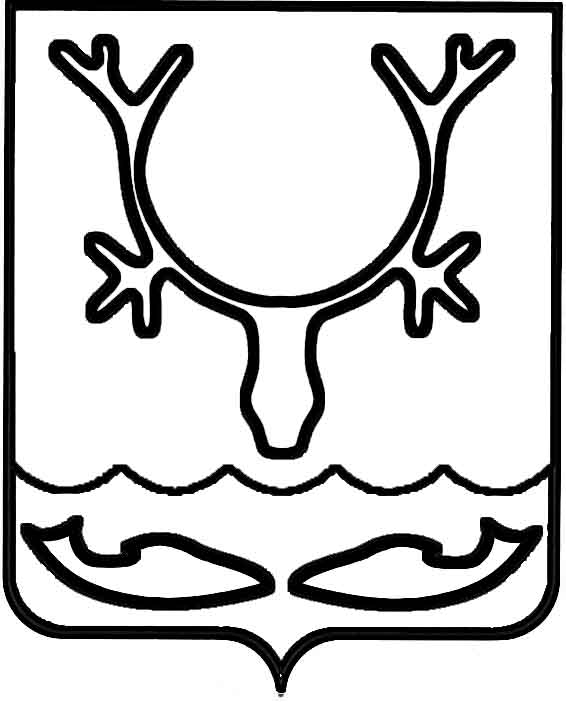 Администрация МО "Городской округ "Город Нарьян-Мар"ПОСТАНОВЛЕНИЕот “____” __________________ № ____________		г. Нарьян-МарО принятии расходных обязательств в рамках владения, пользования и распоряжения имуществом, находящимся в муниципальной собственности городского округаВ соответствии со статьей 86 Бюджетного кодекса Российской Федерации, пунктом 3 части 16 Федерального закона от 06.10.2003 № 131-ФЗ "Об общих принципах организации местного самоуправления в Российской Федерации", в целях реализации мероприятий муниципальной программы МО "Городской округ "Город Нарьян-Мар" "Совершенствование и развитие муниципального управления                                  в муниципальном образовании "Городской округ "Город Нарьян-Мар",  утвержденной постановлением Администрации МО "Городской округ "Город Нарьян-Мар" от 31.08.2018 № 588, Администрация МО "Городской округ "Город Нарьян-Мар"П О С Т А Н О В Л Я Е Т:Принять расходные обязательства по мероприятиям в рамках владения, пользования и распоряжения имуществом, находящимся в муниципальной собственности городского округа. Финансовое обеспечение расходных обязательств муниципального образования "Городской округ "Город Нарьян-Мар", возникающих на основании настоящего постановления, осуществляется за счет средств городского бюджета 
на соответствующий финансовый год. Установить, что средства на финансовое обеспечение расходных обязательств муниципального образования "Городской округ "Город Нарьян-Мар", возникающих на основании настоящего постановления, распределены по следующим основным мероприятиям:3.1. мероприятия в сфере имущественных и земельных отношений;3.2. формирование и управление муниципальной собственностью.Определить ответственным за реализацию мероприятий, указанных                  в пункте 3 настоящего постановления, управление муниципального имущества                  и земельных отношений Администрации МО "Городской округ "Город Нарьян-Мар".Контроль за исполнением настоящего постановления возложить                      на заместителя главы Администрации МО "Городской округ "Город Нарьян-Мар"                по взаимодействию с органами государственной власти и общественными организациями.Настоящее постановление вступает в силу со дня его подписания                          и подлежит официальному опубликованию.2912.20181149Глава МО "Городской округ "Город Нарьян-Мар" О.О.Белак